  St. Mary the Virgin, Baldock. 
St. Margaret of Antioch, Bygrave.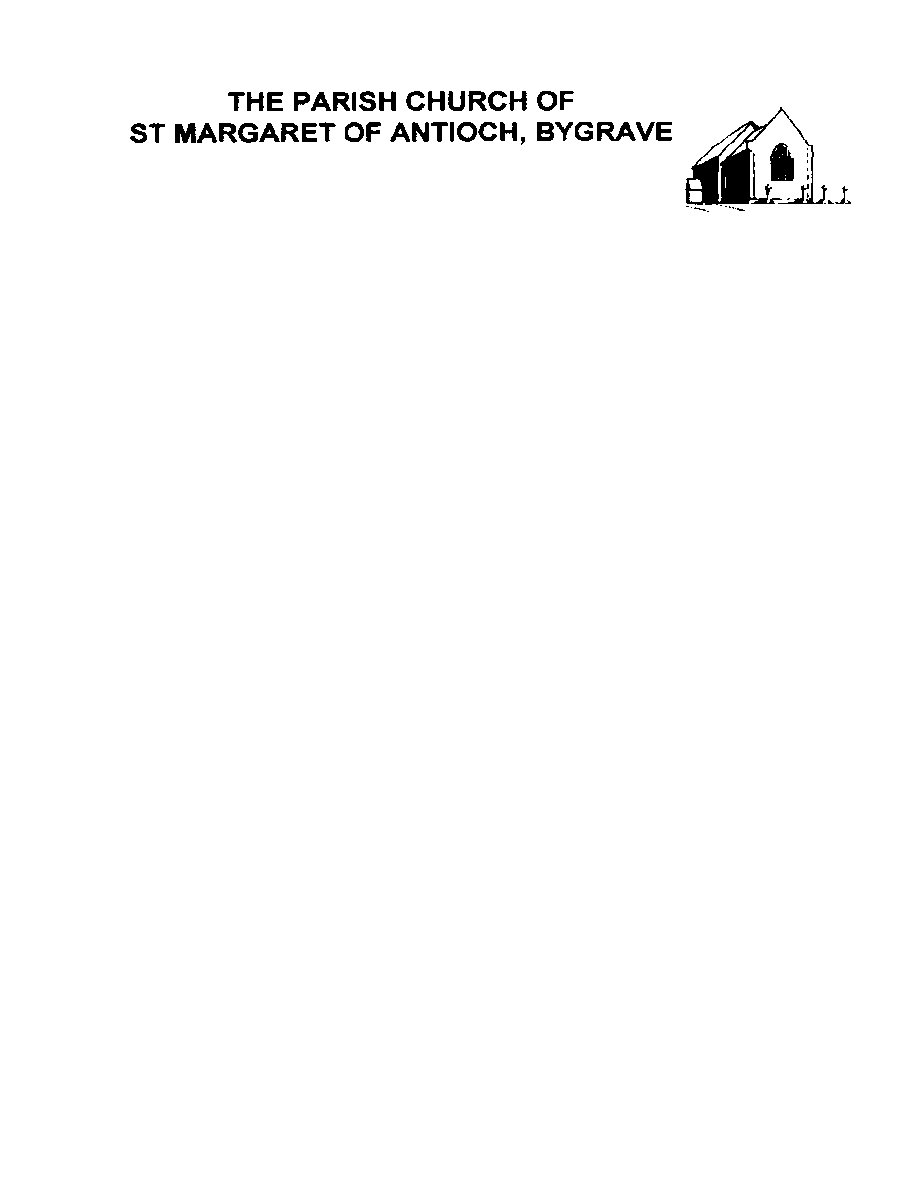 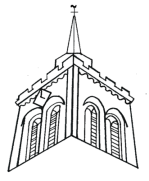 “BUILDING WITH CHRIST”Eleventh Sunday after TrinityWorship on Sunday 28th August 20228am 			Communion (traditional words) A simple peaceful start to the day. The service will take place at the High Altar.  Reverend Robert Evens will be leading and preaching.9.30am 	Parish Communion In our Gospel reading today, Jesus tells a parable about humility. Reverend Robert Evens will be leading and preaching today.Share in Parish Communion in your own home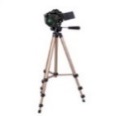 	Take part online either at 9.30am on Sunday or any time during the following 	week, click on this link: https://youtu.be/nhkd7AeD6ToPlease note that there are no services at Bygrave in AugustEvening Prayer is Zoomed on the days in Week at a Glance (use the link below).  https://us02web.zoom.us/j/81188370718?pwd=MVVDelNMbEppRldBYnFpN0NwT1hhQT09Meeting ID: 811 8837 0718			Passcode: 188423You are warmly invited to join the group of people who find this a valuable anchor for the day.Next Sunday’s worship 		4th Sept 2022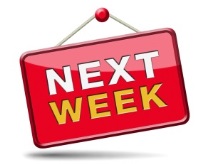 8.00am	Communion9.30am 	Parish Communion12.00pm	Family's Hands-On Eco Worship Event in the Church HallPrayers and readings for this Sunday Hymns: 106 - City of God, how broad and far68 - Be still, my soul733 - When God Almighty came to earth570 - Praise the Lord, ye heavens adore himThe Collect O God, you declare your almighty powermost chiefly in showing mercy and pity:mercifully grant to us such a measure of your grace,that we, running the way of your commandments,may receive your gracious promises,and be made partakers of your heavenly treasure;through Jesus Christ our Lord. AmenThe New Testament Reading		Hebrews 13: 1-8, 15-161Let mutual love continue. 2Do not neglect to show hospitality to strangers, for by doing that some have entertained angels without knowing it. 3Remember those who are in prison, as though you were in prison with them; those who are being tortured, as though you yourselves were being tortured. 4Let marriage be held in honour by all, and let the marriage bed be kept undefiled; for God will judge fornicators and adulterers. 5Keep your lives free from the love of money, and be content with what you have; for he has said, ‘I will never leave you or forsake you.’ 6So we can say with confidence,
‘The Lord is my helper; I will not be afraid. What can anyone do to me?’ 7Remember your leaders, those who spoke the word of God to you; consider the outcome of their way of life, and imitate their faith. 8Jesus Christ is the same yesterday and today and for ever. 15Through him, then, let us continually offer a sacrifice of praise to God, that is, the fruit of lips that confess his name. 16Do not neglect to do good and to share what you have, for such sacrifices are pleasing to God. The Gospel	Luke 14: 1, 7-141On one occasion when Jesus was going to the house of a leader of the Pharisees to eat a meal on the sabbath, they were watching him closely. 7When he noticed how the guests chose the places of honour, he told them a parable. 8‘When you are invited by someone to a wedding banquet, do not sit down at the place of honour, in case someone more distinguished than you has been invited by your host; 9and the host who invited both of you may come and say to you, “Give this person your place,” and then in disgrace you would start to take the lowest place. 10But when you are invited, go and sit down at the lowest place, so that when your host comes, he may say to you, “Friend, move up higher”; then you will be honoured in the presence of all who sit at the table with you. 11For all who exalt themselves will be humbled, and those who humble themselves will be exalted.’ 12He said also to the one who had invited him, ‘When you give a luncheon or a dinner, do not invite your friends or your brothers or your relatives or rich neighbours, in case they may invite you in return, and you would be repaid. 13But when you give a banquet, invite the poor, the crippled, the lame, and the blind. 14And you will be blessed, because they cannot repay you, for you will be repaid at the resurrection of the righteous.’ This week, please remember in your prayers these areas of our parish:North Road, Royston Road, Bygrave Road, Larkins Close, Salisbury RoadThose in need of healing:Paula Conder, Penny and Douglas Mitchell, Peter Harris, Oliver Britton, Martin Reed, Martyn Gray, Tracy Copping, Karen Kynman, Shaun Trussell, Andy Ball, Stuart Hodges,Jeanette Jackson, Nicky Bull, Daniel Muir, Laurie Browne, John Johnson, Chris Hunter.Those who have died recently: Margaret Cramp, Margaret AylottThose whose anniversary of death is remembered this weekMinnie Charter, Cyril Keech, Kenneth Martin (priest), Anne West, Brendan Common, Edith King, Phillipa Herring, Ray Wilsher, Barrie Lunnon, Alan EvensPost CommunionLord of all mercy,we your faithful people have celebrated that one true sacrificewhich takes away our sins and brings pardon and peace:by our communion keep us firm on the foundation of the gospeland preserve us from all sin;through Jesus Christ our Lord. Amen"Let us know your views! As part of the process of appointing a new Rector, St Mary's has to write a Parish Profile so that applicants see what our church has done in the past, our worship tradition and anything we would like to focus on in the future to help St Mary's church be a central point in people's lives. Please email any thoughts to baldockbenefice@gmail.com by the end of August.Many thanks from your Churchwarden and deputy Church Wardens.NEXT Sunday 4th September 12-2pm (in our Messy Church slot) is the last in St Mary's series of Faith and Climate talks - this one is very much hands-on and geared towards children and families as we discover how important it is to care for all of God's creation as we seek to combat Climate Change. David Chandler from A Rocha, the environmental Christian charity who run the Eco Church award scheme is leading it. As we are starting with a "make your own sandwich" picnic please let us know if you are coming via messychurchbaldock@gmail.com to help us with our catering! Many thanks and see you then. Katrina and Alex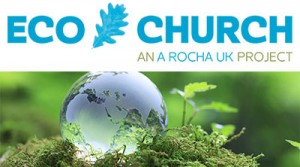 Bring your own mug trial: We are trialling a new system after the 9.30am services during September, where we will be encouraging regular members of our congregation to bring a mug from home (please). This will help reduce the time spent washing up after services. From October we will only be providing china mugs for visitors. Therefore, we will be selling travel mugs (see image) for you to purchase or of course you can bring one from home.  Thank you for your support.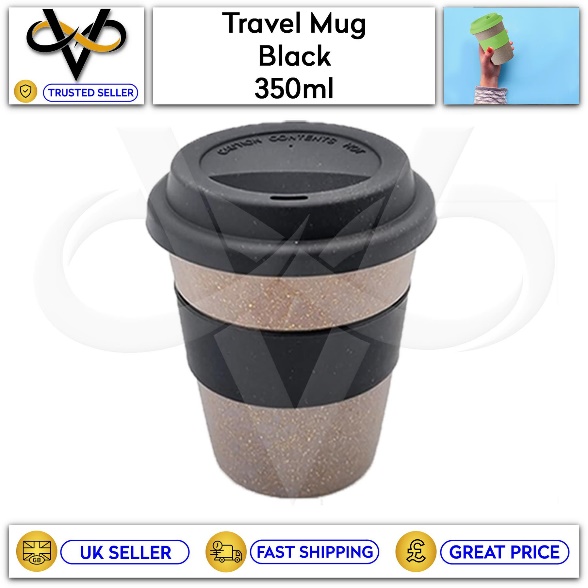 Join the chalk river pilgrimage to protect River Ivel – Sunday 11th SeptYou are all invited to join a chalk river pilgrimage starting at Ivel Springs Local Nature Reserve in Baldock, along the River Ivel, and ending at All Saints Church in Radwell. The mile and a half walk will begin at Ivel Springs Local Nature Reserve, north of Baldock at 2.00pm, followed by a short service at All Saints Church, Radwell at 3.30pm, to pray for the stewardship of the River Ivel and that a healthy flow be restored. The starting point is The Arena, the North Herts Football facility, Norton Road.If you wish, those taking part in the walk can join in prayers at various points on the route, led by the Bishop of Bedford, the Rt Revd Richard Atkinson. North East Herts MP Sir Oliver Heald, who helped set up an All-Party Parliamentary Group on Chalk Streams, will be joining the walk. There will be refreshments in Radwell, where there are toilets at the campground.  In September more details of the walk can be found online at www.radwellchurch.org.uk or by emailing revd.bill.britt@gmail.comHazel and Martin Frost’s latest newsletter will be circulated with this News Sheet.Hidden Humour A Sunday school teacher asked her children on the way to the service, "And why is it necessary to be quiet in church?" One little girl replied, "Because people are sleeping."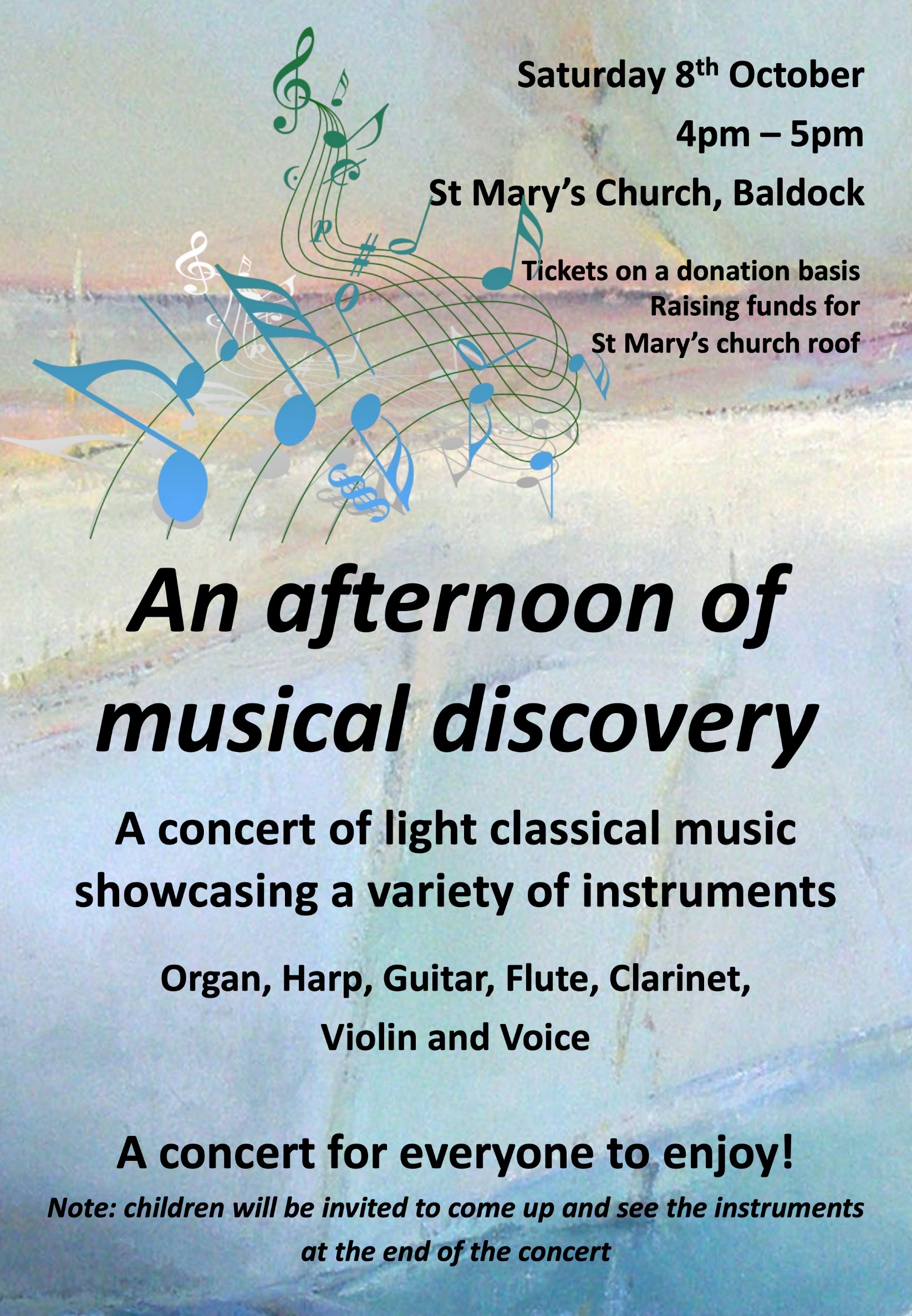 WEEK-AT-A-GLANCESUNDAY 28th 	11th Sunday after Trinity	8.00am 	Holy Communion (Reverend Robert Evens)	9.30am	Parish Communion (Reverend Robert Evens)Mon 29th		Beheading of John the Baptist	Bank Holiday	Tues 30th		John Bunyan, spiritual writer, 1688			2.00pm	Silent Prayer on Zoom (contact Katrina)Wed 31st		Aidan, bishop, missionary, 651		9.30am	Holy Communion (Reverend Elizabeth Bunker)4.45pm	Evening Prayer on ZoomSEPTEMBERThurs 1st	12.00pm	Funeral of Margaret Cramp RIP	5.00pm	Evening Prayer on Zoom6.45pm	Choir practice SUNDAY 4th 	12th Sunday after Trinity	8.00am 	Holy Communion (Reverend Robert Evens)	9.30am	Parish Communion (Reverend Robert Evens)	12.00pm	Family's Hands-On Eco Worship Event in the Church HallLay Minister:  Katrina Nice: kmnice2013@gmail.com Churchwarden: David Morgan: churchwarden@churchwarden.plus.com       07974 913041Church email: baldockbenefice@gmail.comHall Hire: baldockchurchhall@gmail.comMessy Church: messychurchbaldock@gmail.comWebsite: www.stmarysbaldock.org.ukNext week’s readings: Jeremiah 18: 1-11, Psalm 139: 1-5, 12-18, Philemon 1-21, Luke 14: 25-35CCLI number: 752089Eco Tip Trinity 11: In last week of holidays why not leave your car at home a few times and explore your local area by foot, bike or public transport?11For all who exalt themselves will be humbled, and those who humble themselves will be exalted.’